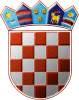 	REPUBLIKA HRVATSKA	DRŽAVNO IZBORNO POVJERENSTVO	REPUBLIKE HRVATSKEKLASA:	003-08/21-01/01URBROJ:	507-02/02-21-8/1Zagreb, 	4. ožujka 2021.IZVADAK IZ ZAPISNIKA240. sjednice Državnog izbornog povjerenstva Republike Hrvatskeodržane korištenjem elektroničkih sredstava komunikacije 4. ožujka 2021.Dnevni red je prihvaćen te je na sjednici usvojeno:Ad.1. Izvješće o provedenom nadzoru godišnjeg financijskog poslovanja i godišnjih financijskih izvještaja za 2019. političkih stranaka, nezavisnih zastupnika i članova predstavničkih tijela jedinica lokalne i područne (regionalne) samouprave izabranih s liste grupe biračaAd.2. Kibernetička sigurnost u provedbi lokalnih izbora 2021.      	             Tajnica  			                                             Predsjednik         Albina Rosandić, v.r.                    			        Đuro Sessa, v.r.